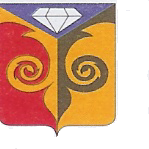 СОВЕТ ДЕПУТАТОВ  ПЕТРОЗАВОДСКОГО СЕЛЬСКОГО ПОСЕЛЕНИЯКусинского муниципального районаЧелябинской области                                                           РЕШЕНИЕ.От 11.02.2021г. №  8«Об утверждении Плана приватизацииимущества Петрозаводского сельскогопоселения на 2021год»В соответствии с Федеральным законом от 21.12.2001г. №178 –ФЗ «О приватизации государственного и муниципального  имущества», Уставом Петрозаводского сельского поселения,  Положением «О приватизации муниципального имущества Петрозаводского сельского поселения», утверждённого решением Совета депутатов Петрозаводского сельского поселения  от 24.06.2009г. № 23Совет депутатов Петрозаводского сельского поселения Решает:1.Утвердить План приватизации имущества Петрозаводского сельского поселения на 2021год (Приложение).2. Настоящее решение направить Главе Петрозаводского сельского поселения  для подписания.3.Настоящее решение вступает в силу с 11 марта  2021 года и подлежит обнародованию.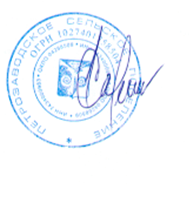 Глава Петрозаводского сельского поселения:                                        Р.Ф.Сайфигазин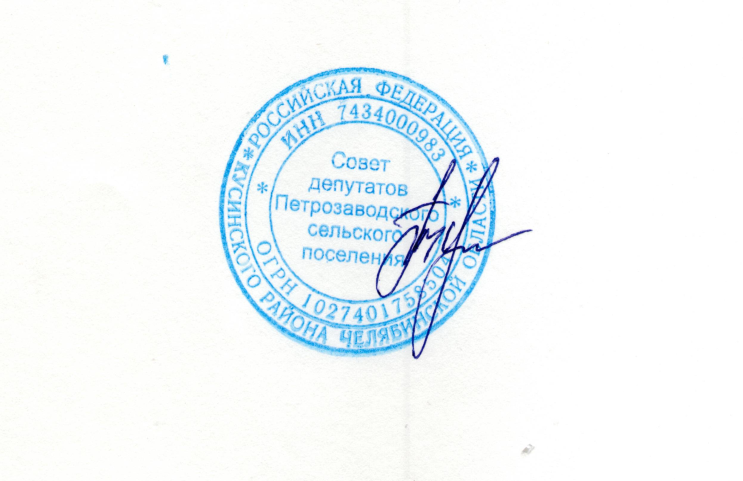  Председатель Совета депутатов Петрозаводского сельского поселения:                                                     Т.К.ТупицинаПриложение к решениюСовета депутатовПетрозаводского сельского поселенияот 11.03.2021 г № 8План приватизации№п/пНаименование имущества,площадьВидимуществаАдресСпособ приватизации1Нежилое здание «Здание  Автотранспортного гаража» 946.6 кв.м.недвижимоес..Петропавловкаул.Совхозная  32Продажа на аукционе2Нежилое здание  Детский сад.  199,6кв.мнедвижимоес.Петропавловкаул.Спартак 6Продажа на аукционе